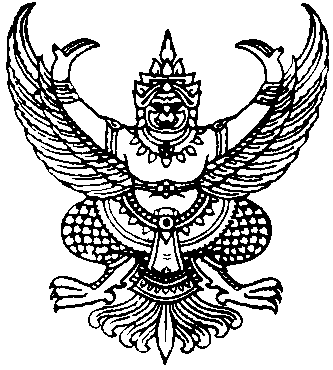 ประกาศองค์การบริหารส่วนตำบลเขาพระทองเรื่อง  สรุปผลการดำเนินการจัดซื้อจัดจ้างในรอบเดือน (สขร.1)  ประจำเดือน  มิถุนายน  2559…………………………………………………………………………………………………………เพื่อเป็นไปตามประกาศคณะกรรมการข้อมูลข่าวสารของทางราชการ  โดยให้หน่วยงานของรัฐจัดทำแบบสรุปผลการดำเนินการจัดซื้อจัดจ้างของหน่วยงานของรัฐเป็นรายเดือนทุกๆเดือน  ตามแบบฟอร์มที่กำหนดแนบท้ายประกาศคณะกรรมการข้อมูลข่าวสารของทางราชการโดยให้บริการข้อมูลข่าวสารต่างๆ เพื่อให้ประชาชนรับทราบ  นั้นดังนั้น  องค์การบริหารส่วนตำบลเขาพระทอง  จึงขอประกาศสรุปผลการดำเนินการจัดซื้อจัดจ้างในรอบเดือนมิถุนายน  2559  เพื่อประชาสัมพันธ์ให้ทราบเผยแพร่โดยทั่วกันประกาศ    ณ    วันที่    7    เดือน     กรกฎาคม     พ.ศ.   2559                                                               (ลงชื่อ)                                           (นายประดับ   หมื่นจร)                                         นายกองค์การบริหารส่วนตำบลเขาพระทองสรุปผลการดำเนินการจัดซื้อ/จัดจ้างในรอบเดือน  มิถุนายน   2559ชื่อหน่วยงาน  องค์การบริหารส่วนตำบลเขาพระทอง- 2 -- 3 -ลำดับที่งานที่จัดซื้อหรือจัดจ้างวงเงินที่จะซื้อหรือจ้างราคากลางวิธีซื้อหรือจ้างรายชื่อผู้เสนอราคาและราคาที่เสนอเหตุผลที่คัดเลือกโดยสรุปเลขที่และวันที่ของสัญญาหรือข้อตกลงในการซื้อหรือจ้าง1จัดซื้อน้ำดื่มและน้ำแข็ง ตามโครงการแข่งขันกีฬาต้านยาเสพติด16,57516,575ตกลงราคานางสายสุณี  มากนุ่นเป็นผู้ที่มีคุณสมบัติถูกต้องตามเงื่อนไขวิธีตกลงราคา17/2559ลว. 3 มิ.ย. 592จัดซื้อวัสดุกีฬา จำนวน 7 รายการ ตามโครงการแข่งขันกีฬาต้านยาเสพติด20,04420,044ตกลงราคาร้านอำพรคุรุภัณฑ์นางสาวกชวรรณ  แก้วแกมทองเป็นผู้ที่มีคุณสมบัติถูกต้องตามเงื่อนไขวิธีตกลงราคา18/2559ลว. 3 มิ.ย. 593จัดซื้อเหรียญรางวัลและถ้วยรางวัล จำนวน 7 รายการ ตามโครงการแข่งขันกีฬาต้านยาเสพติด52,20052,200ตกลงราคาร้านอำพรคุรุภัณฑ์นางสาวกชวรรณ  แก้วแกมทองเป็นผู้ที่มีคุณสมบัติถูกต้องตามเงื่อนไขวิธีตกลงราคา19/2559ลว. 3 มิ.ย. 594จัดซื้อวัสดุสำนักงาน จำนวน 15 รายการ28,61028,610ตกลงราคาร้านอำพรคุรุภัณฑ์นางสาวกชวรรณ  แก้วแกมทองเป็นผู้ที่มีคุณสมบัติถูกต้องตามเงื่อนไขวิธีตกลงราคา22/2559ลว. 3 มิ.ย. 595จัดซื้อครุภัณฑ์วิทยาศาสตร์หรือการแพทย์ เครื่องพ่นหมอกควัน จำนวน 1 เครื่อง58,00059,000ตกลงราคานานาภัณฑ์การค้านายโสภณ รัตนเพ็ชร์เป็นผู้ที่มีคุณสมบัติถูกต้องตามเงื่อนไขวิธีตกลงราคา23/2559ลว. 3 มิ.ย. 596จัดจ้างตัดหญ้าสนามกีฬาฟุตบอลของโรงเรียนเขาพระทอง ขนาดความยาว 120 เมตร x ความกว้าง 90 เมตร พร้อมขนเศษหญ้าทิ้ง5,0005,000ตกลงราคานายอนนท์  เหมะรักษ์เป็นผู้ที่มีคุณสมบัติถูกต้องตามเงื่อนไขวิธีตกลงราคา28/2559ลว. 3 มิ.ย. 597จัดจ้างเตรียมสนามแข่งขัน(สนามฟุตบอล/วอลเล่ย์บอล/ตะกร้อ/กีฬาประเภทลู่และประเภทลาน)และเช่าอัฒจันทร์พร้อมติดตั้ง จำนวน 4 ชุด ตามโครงการแข่งขันกีฬาต้านยาเสพติด73,00073,000ตกลงราคานางสายสุณี  มากนุ่นเป็นผู้ที่มีคุณสมบัติถูกต้องตามเงื่อนไขวิธีตกลงราคา29/2559ลว. 3 มิ.ย. 598จัดจ้างตกแต่งสถานที่กองอำนวยการและพิธีเปิด-พิธีปิดและวัสดุที่ใช้ในพิธี-พิธีปิด โดยจัดดอกไม้สำหรับพิธีเปิด-พิธีปิด ตลอดจนตกแต่งกองอำนวยการ จำนวน 6 ช่อและลูกโป่งพร้อมป้ายผ้าพิธีเปิด จำนวน 1 ป้าย ตามโครงการแข่งขันกีฬาต้านยาเสพติด8,3008,300ตกลงราคานางสายสุณี  มากนุ่นเป็นผู้ที่มีคุณสมบัติถูกต้องตามเงื่อนไขวิธีตกลงราคา30/2559ลว. 3 มิ.ย. 599จัดจ้างเช่าเต็นท์ โต๊ะ เก้าอี้ พร้อมตกแต่ง จำนวน 26 วัน 79,00079,000ตกลงราคานายเกียรติศักดิ์  พงศ์จันทรเสถียรเป็นผู้ที่มีคุณสมบัติถูกต้องตามเงื่อนไขวิธีตกลงราคา31/2559ลว. 3 มิ.ย. 5910จัดจ้างเช่าเครื่องเสียงชุดใหญ่ จำนวน 2 วัน ตามโครงการแข่งขันกีฬาต้านยาเสพติด17,60017,600ตกลงราคานายเกียรติศักดิ์  พงศ์จันทรเสถียรเป็นผู้ที่มีคุณสมบัติถูกต้องตามเงื่อนไขวิธีตกลงราคา32/2559ลว. 3 มิ.ย. 59ลำดับที่งานที่จัดซื้อหรือจัดจ้างวงเงินที่จะซื้อหรือจ้างราคากลางวิธีซื้อหรือจ้างรายชื่อผู้เสนอราคาและราคาที่เสนอเหตุผลที่คัดเลือกโดยสรุปเลขที่และวันที่ของสัญญาหรือข้อตกลงในการซื้อหรือจ้าง11จัดจ้างทำป้ายไวนิล ขนาด 1.20 x 2.40 เมตร จำนวน 1 ป้ายและขนาด2.40x4.80เมตร จำนวน 1 ป้าย ตามโครงการแข่งขันกีฬาต้านยาเสพติด2,4002,400ตกลงราคาสุดรักไวนิลนางสาวกษมา  รอดทองสุขเป็นผู้ที่มีคุณสมบัติถูกต้องตามเงื่อนไขวิธีตกลงราคา33/2559ลว. 3 มิ.ย. 5912จัดจ้างทำป้ายไวนิล ขนาด 1.20 x 2.40 เมตร จำนวน 1 ป้าย ตามโครงการ “รักน้ำ รักป่า รักษาแผ่นดิน”400400ตกลงราคาโรงพิมพ์ชะอวดการพิมพ์นายทวีเกียรติ  เสาวลักษณ์เป็นผู้ที่มีคุณสมบัติถูกต้องตามเงื่อนไขวิธีตกลงราคา30/2559ลว. 7 มิ.ย. 5913จัดซื้อวัสดุสำนักงาน จำนวน 2 รายการ2,3252,325กรณีพิเศษโรงพิมพ์อาสารักษาดินแดนเป็นผู้ที่มีคุณสมบัติถูกต้องตามเงื่อนไขวิธีกรณีพิเศษ24/2559ลว. 8 มิ.ย. 5914จัดซื้อวัสดุคอมพิวเตอร์ จำนวน 7 รายการ28,06028,060ตกลงราคาโซน-คอมนายจรูญ  พันธ์คงเป็นผู้ที่มีคุณสมบัติถูกต้องตามเงื่อนไขวิธีตกลงราคา5/2559ลว. 9 มิ.ย. 5915จัดจ้างซ่อมเปลี่ยนแผงวงจรควบคุม(Mainboard)Printer Hp Laserjet M 1005 MFP หมายเลขครุภัณฑ์ 492-50-00083,9903,990ตกลงราคาโซน-คอมนายจรูญ  พันธ์คงเป็นผู้ที่มีคุณสมบัติถูกต้องตามเงื่อนไขวิธีตกลงราคา14/2559ลว. 9 มิ.ย. 5916จัดจ้างซ่อมเปลี่ยนบำรุงรักษาเครื่องคอมพิวเตอร์หมายเลขครุภัณฑ์ 416-48-0005 จำนวน 4 รายการ4,4904,490ตกลงราคาโซน-คอมนายจรูญ  พันธ์คงเป็นผู้ที่มีคุณสมบัติถูกต้องตามเงื่อนไขวิธีตกลงราคา15/2559ลว. 9 มิ.ย. 5917จัดจ้างซ่อมเปลี่ยนชุด Fuser Film Sleeve Printer Hp Laserjet M 1005 MFP หมายเลขครุภัณฑ์ 492-50-00071,5001,500ตกลงราคาโซน-คอมนายจรูญ  พันธ์คงเป็นผู้ที่มีคุณสมบัติถูกต้องตามเงื่อนไขวิธีตกลงราคา16/2559ลว. 9 มิ.ย. 5918จัดจ้างเช่าเต็นท์ ขนาด 5 x 8 เมตร จำนวน 5 หลัง ตามโครงการงานประเพณีห่มผ้าพระ11,00011,000ตกลงราคานายเกียรติศักดิ์  พงศ์จันทรเสถียรเป็นผู้ที่มีคุณสมบัติถูกต้องตามเงื่อนไขวิธีตกลงราคา34/2559ลว. 9 มิ.ย. 5919จัดจ้างเช่าเครื่องเสียงชุดใหญ่ จำนวน 1 ชุด ตามโครงการงานประเพณีห่มผ้าพระ8,8008,800ตกลงราคานายเกียรติศักดิ์  พงศ์จันทรเสถียรเป็นผู้ที่มีคุณสมบัติถูกต้องตามเงื่อนไขวิธีตกลงราคา35/2559ลว. 9 มิ.ย. 59ลำดับที่งานที่จัดซื้อหรือจัดจ้างวงเงินที่จะซื้อหรือจ้างราคากลางวิธีซื้อหรือจ้างรายชื่อผู้เสนอราคาและราคาที่เสนอเหตุผลที่คัดเลือกโดยสรุปเลขที่และวันที่ของสัญญาหรือข้อตกลงในการซื้อหรือจ้าง20จัดซื้ออาหารเสริม(นม) ชนิดถุง จำนวน 54,473 ถุง ชนิดกล่อง 35,720 กล่อง637,762.74637,762.74กรณีพิเศษบริษัท นครแดรี่พลัส จำกัดเป็นผู้ที่มีคุณสมบัติถูกต้องตามเงื่อนไขวิธีกรณีพิเศษ3/2559ลว. 10 มิ.ย. 5921จัดซื้อครุภัณฑ์สำนักงาน พัดลมติดผนัง ชนิดโคจร ขนาดใบพัดไม่น้อยกว่า 16 นิ้ว ปรับแรงลมได้ 3 ระดับ สั่งงานด้วยเชือก พร้อมติดตั้งประจำที่ จำนวน 4 ตัว7,2007,200ตกลงราคาร้านอุปกรณ์ไฟฟ้านางบุญยืน  แป้นพุ่มเป็นผู้ที่มีคุณสมบัติถูกต้องตามเงื่อนไขวิธีตกลงราคา24/2559ลว. 10 มิ.ย. 5922จัดซื้อวัสดุคอมพิวเตอร์ จำนวน 8 รายการ31,00031,000ตกลงราคาโซน-คอมนายจรูญ  พันธ์คงเป็นผู้ที่มีคุณสมบัติถูกต้องตามเงื่อนไขวิธีตกลงราคา25/2559ลว. 23 มิ.ย. 5923จัดจ้างซ่อมเปลี่ยนบำรุงรักษาเครื่องคอมพิวเตอร์หมายเลขครุภัณฑ์ 416-56-0001และ416-54-0014 จำนวน 2 เครื่อง3,5903,590ตกลงราคาโซน-คอมนายจรูญ  พันธ์คงเป็นผู้ที่มีคุณสมบัติถูกต้องตามเงื่อนไขวิธีตกลงราคา30/2559ลว. 23 มิ.ย. 5924จัดซื้อวัสดุเพื่อซ่อมบ้านราษฎรที่ได้รับความเสียหายจากวาตภัย  จำนวน 10 รายการ17,31517,315ตกลงราคาหจก.ส.เกษตรรุ่งรุ่งเรืองเป็นผู้ที่มีคุณสมบัติถูกต้องตามเงื่อนไขวิธีตกลงราคา26/2559ลว. 24 มิ.ย. 5925จัดจ้างซ่อมคอมพิวเตอร์ หมายเลขครุภัณฑ์ 416-50-0009 จำนวน 1 เครื่อง1,8901,890ตกลงราคาโซน-คอมนายจรูญ  พันธ์คงเป็นผู้ที่มีคุณสมบัติถูกต้องตามเงื่อนไขวิธีตกลงราคา17/2559ลว. 28 มิ.ย. 5926จัดซื้อวัสดุอุปกรณ์การฝึกอบรม จำนวน 3 รายการ  ตามโครงการจัดการขยะมูลฝอยในชุมชน1,2001,200ตกลงราคาร้านเท็น 2009นางสาวอุไรวรรณ  แก้วแกมทองเป็นผู้ที่มีคุณสมบัติถูกต้องตามเงื่อนไขวิธีตกลงราคา26/2559ลว. 28 มิ.ย. 5927จัดจ้างทำป้ายไวนิล ขนาด 1.20 x 2.40 เมตร จำนวน 3 ป้าย ตามโครงการจัดการขยะมูลฝอยในชุมชน1,2001,200ตกลงราคาโรงพิมพ์ชะอวดการพิมพ์นายทวีเกียรติ  เสาวลักษณ์เป็นผู้ที่มีคุณสมบัติถูกต้องตามเงื่อนไขวิธีตกลงราคา33/2559ลว. 28 มิ.ย. 5928จัดจ้างทำเอกสารฝึกอบรม  จำนวน  40  ชุด  ตามโครงการจัดการขยะมูลฝอยในชุมชน800800ตกลงราคาร้านเท็น 2009นางสาวอุไรวรรณ  แก้วแกมทองเป็นผู้ที่มีคุณสมบัติถูกต้องตามเงื่อนไขวิธีตกลงราคา34/2559ลว. 28 มิ.ย. 59